CALENDARFebruary 1—PHOTO POST #1FACEBOOKEvery month this year, we’re highlighting a different aspect of Metastatic Breast Cancer to remind everyone that breast cancer awareness matters all year, not just in October. This month, we’re focusing on the disproportionate rate at which MBC affects Black women. Share this post to raise awareness and visit our site to learn more: https://mbca.me/HAYTWITTERThis month, we’re focusing on the disproportionate rate at which Metastatic Breast Cancer affects Black women. Share this post to raise awareness and visit our site to learn more: https://mbca.me/HAY #HereAllYear #MBCAlliance #BCSM #BlackDataMattersFebruary 4—VIDEO POST #1| Stephanie WalkerFACEBOOK“Don’t I deserve the best care available?” Stephanie Walker received a de novo metastatic breast cancer diagnosis in 2015 and knows that Black women are dying of MBC at a faster rate than white women. This is her story, and she’s Here All Year: https://mbca.me/HAY“Don’t I deserve the best care available?” Stephanie Walker, @faceofstage4, received a de novo metastatic breast cancer diagnosis in 2015 and knows that Black women are dying of MBC at a faster rate than white women. This is her story, and she’s #HereAllYear: http://mbca.me/Stephanie #MBCAlliance #BCSMFebruary 8—PHOTO POST #2FACEBOOKFact: Black women are more likely to be diagnosed with breast cancer at a younger age and later in their disease progression. Learn more on our site: https://mbca.me/HAYTWITTERFact: Black women are more likely to be diagnosed with breast cancer at a younger age and later in their disease progression. Visit our site to learn more: https://mbca.me/HAY #HereAllYear #MetastaticBC #BCSM #BlackDataMattersFebruary 11—VIDEO POST #2 | Shonte DrakefordFACEBOOK“Enjoy life as much as you can, while you can, until you can't.” Shonte Drakeford was diagnosed with Stage IV Metastatic Breast Cancer on June 17, 2015 via self-discovery. She continues to educate & advocate using the most evidenced based research practices of MBC Cancer care. She is Here All Year: https://mbca.me/HAYShonte Drakeford (@shonte19) was diagnosed with Stage IV Metastatic Breast Cancer on June 17, 2015 via self-discovery. She continues to educate & advocate using the most evidenced based research practices of MBC Cancer care. She is #HereAllYear: http://mbca.me/Shonte #MBCAlliance #BCSMFebruary 15—PHOTO POST #3FACEBOOKMore needs to be done to understand why Black women are more likely to be diagnosed with TNBC. Share this graphic to raise awareness, and visit our site to learn more: https://mbca.me/HAYTWITTERMore needs to be done to understand why Black women are more likely to be diagnosed with TNBC. Retweet to raise awareness & learn more at https://mbca.me/HAY. #HereAllYear #BCSM #MBCAlliance #BlackDataMattersFebruary 18—VIDEO POST #3 | Jamil RiversFACEBOOKJamil Rivers was diagnosed with metastatic breast cancer de novo at age 39. She is a patient advocate with the MBC Alliance and volunteers with numerous organizations to advocate for MBC patients, especially Black women. She is Here All Year. https://mbca.me/HAYJamil Rivers, @jamilkali, was diagnosed with metastatic breast cancer de novo at age 39. She is a patient advocate with the MBC Alliance and volunteers with numerous organizations to advocate for MBC patients, especially Black women. She is #HereAllYear.  http://mbca.me/Jamil #MBCAlliance #BCSMFebruary 25, 2021—VIDEO POST #4 | Jersi BakerFACEBOOKJersi Baker is a metastatic breast cancer patient advocate and President/Founder of Angel in Disguise, a service that provides free transportation for cancer patients in Charlotte, NC. She’s Here All Year: https://mbca.me/HAYTWITTERJersi Baker (@JersiBaker) is a metastatic breast cancer patient advocate and President/Founder of Angel in Disguise, a service that provides free transportation for cancer patients in Charlotte, NC. She’s #HereAllYear: http://mbca.me/Jersi #MBCAlliance #BCSMFebruaryFebruaryFebruaryFebruaryFebruaryFebruaryFebruaryFebruaryFebruarySuMoTuWeThFrSa123356Photo Post #1Pinned to FB & TW8:30 amVideo #1Stephanie WalkerPinned to FB & TW8:30 am78910111213Photo Post #2Pinned to FB & TW8:30 amVideo #2Shonte DrakefordPinned to FB & TW8:30 am14151617181920Photo Post #3Pinned to FB & TW8:30 amVideo #3Jamil RiversPinned to FB & TW8:30 am21222324252627Video #4Jersi BakerPinned to FB & TW8:30 am28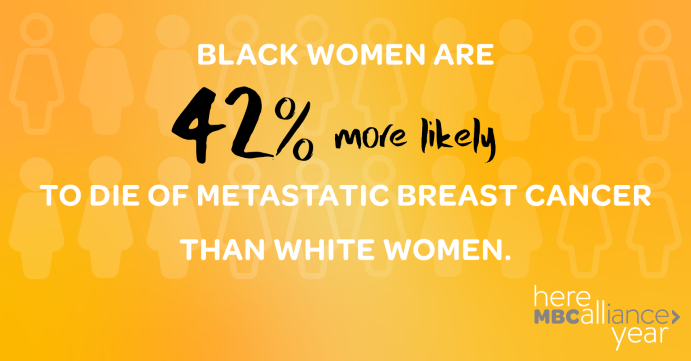 For your information… NOT for inclusion in social media posts. Posts will direct users to the Here All Year Landing Page where these links will be available.Image Link: https://www.ncbi.nlm.nih.gov/pmc/articles/PMC5504315/LEARN MORE link: https://www.touchbbca.org/why-is-black-breast-cancer-different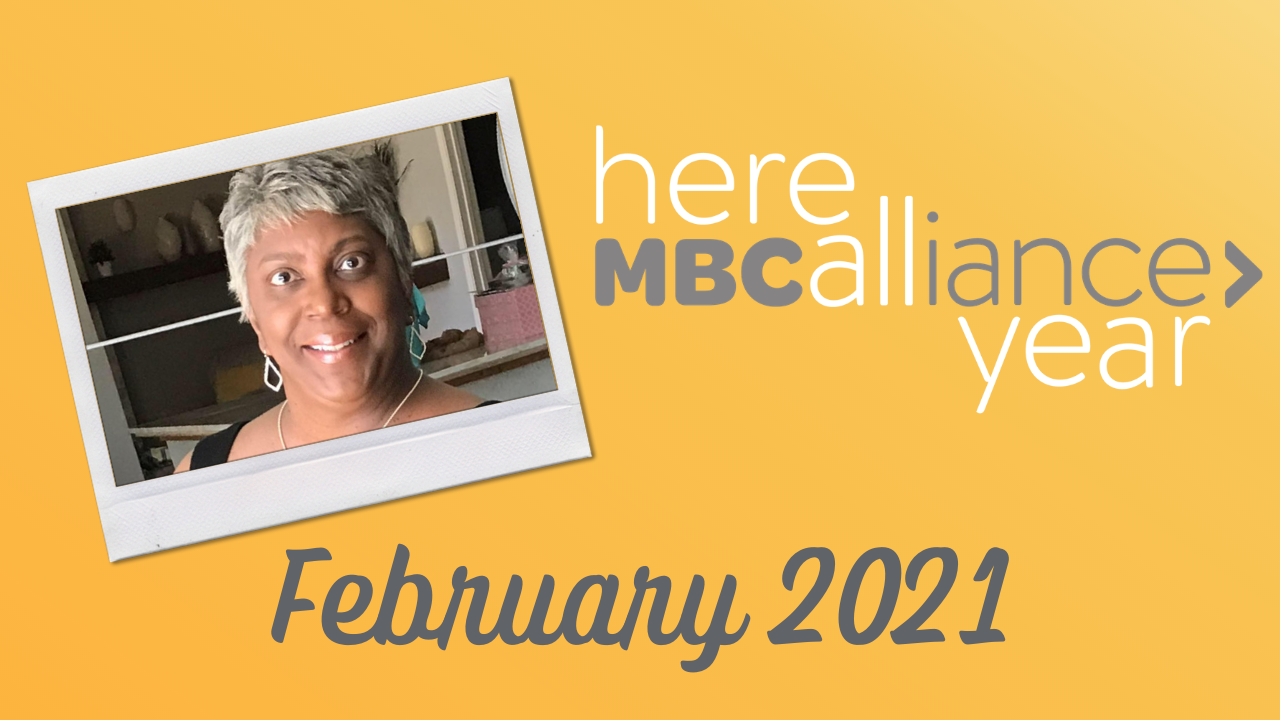 For your information… NOT for inclusion in social media posts. Posts will direct users to the Here All Year Landing Page where this link will be available.LEARN MORE link: https://www.lbbc.org/about/about-us/volunteers/stephanie-walker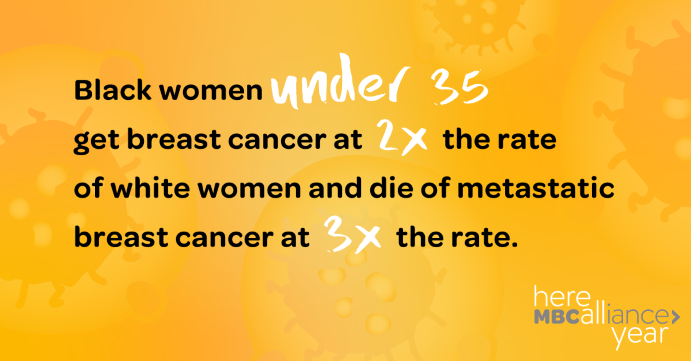 For your information… NOT for inclusion in social media posts. Posts will direct users to the Here All Year Landing Page where these links will be available.Image link: https://www.ncbi.nlm.nih.gov/pmc/articles/PMC2894028/LEARN MORE LINK: https://www.tigerlilyfoundation.org/wp-content/uploads/2016/12/Tigerlily_MY_LIFE_Booklet.pdf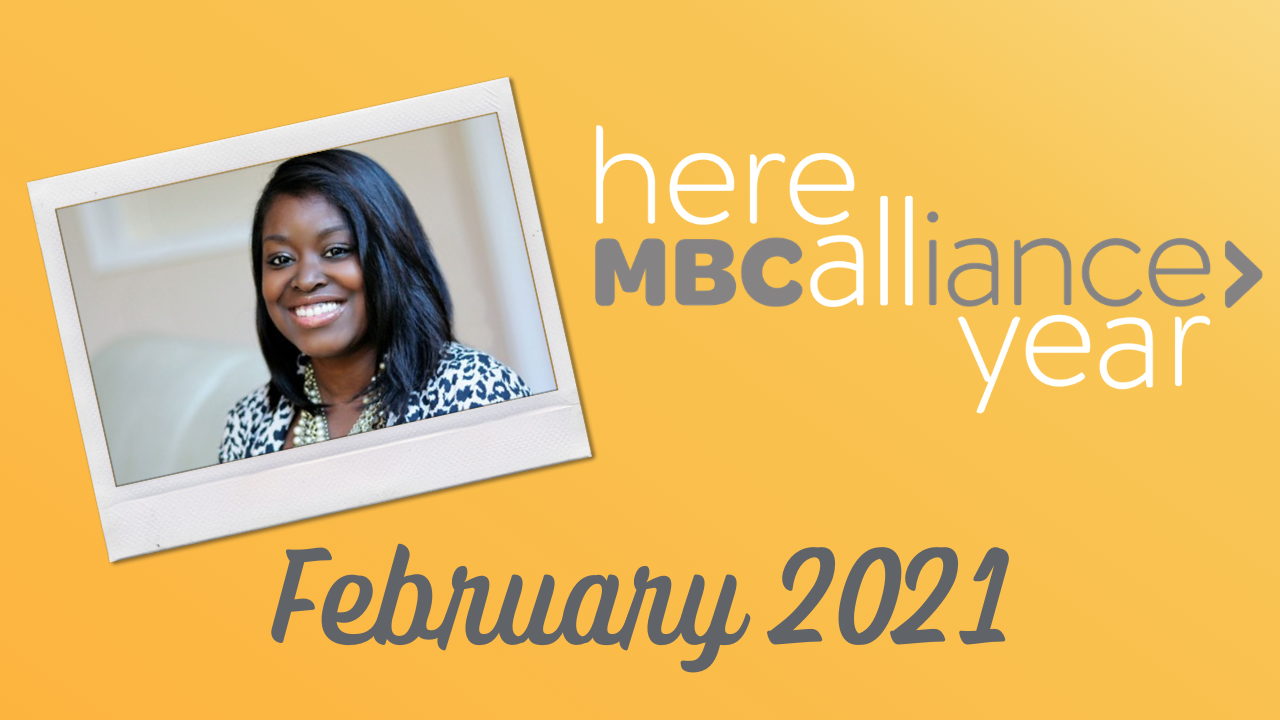 For your information… NOT for inclusion in social media posts. Posts will direct users to the Here All Year Landing Page where this link will be available.LEARN MORE link: https://www.tigerlilyfoundation.org/stories/shonte-drakeford/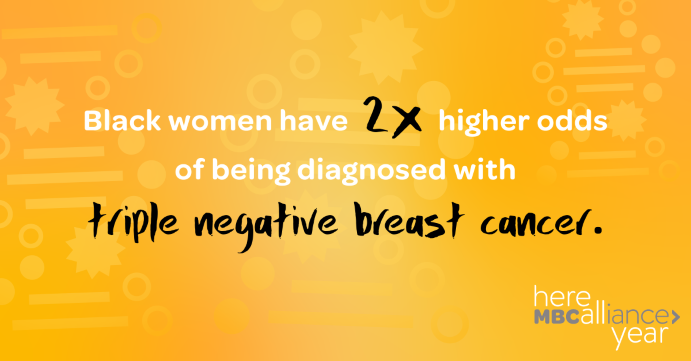 For your information… NOT for inclusion in social media posts. Posts will direct users to the Here All Year Landing Page where these links will be available.Image link: https://www.ncbi.nlm.nih.gov/pmc/articles/PMC3640371/LEARN MORE link: https://www.breastcancer.org/symptoms/diagnosis/trip_neg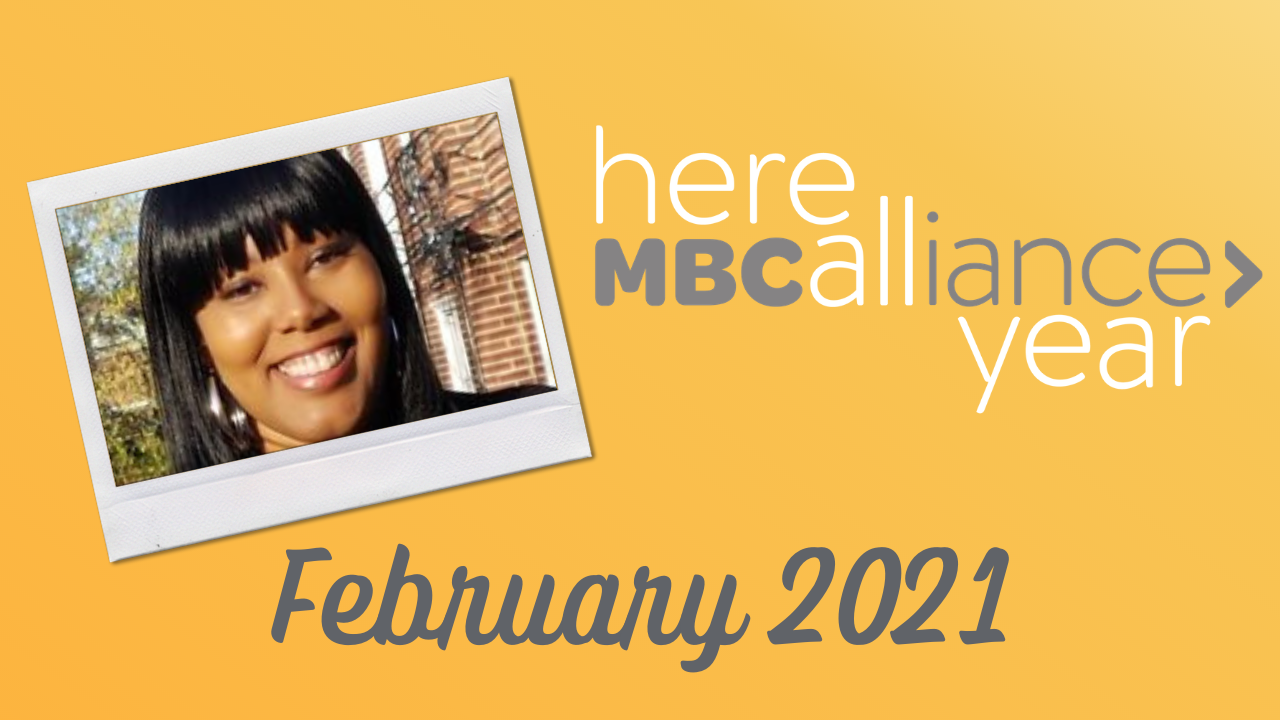 For your information… NOT for inclusion in social media posts. Posts will direct users to the Here All Year Landing Page where this link will be available.LEARN MORE link: https://thechrysalisinitiative.org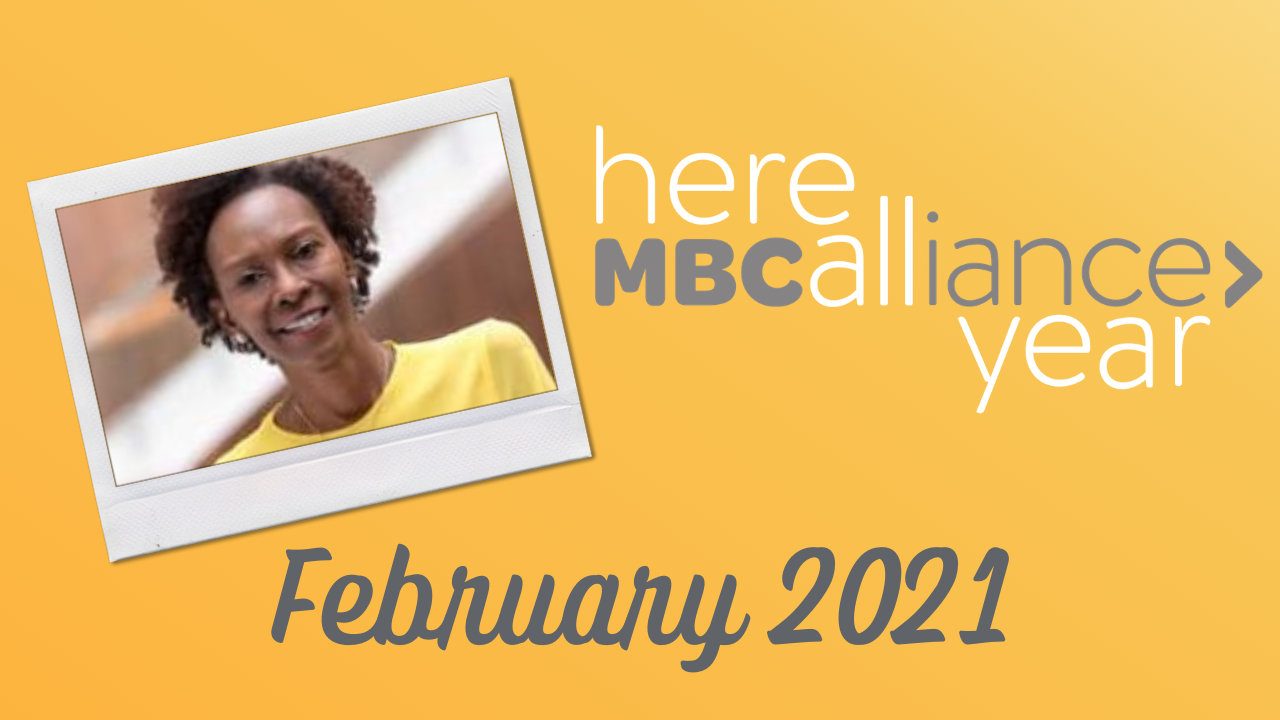 For your information… NOT for inclusion in social media posts. Posts will direct users to the Here All Year Landing Page where this link will be available.LEARN MORE link:  http://www.angelindisguiseinc.org/